В соответствии с Федеральным законом от 27.07.2010 № 210-ФЗ «Об организации предоставления государственных и муниципальных услуг», постановлением Правительства Российской Федерации от 27.09.2011 г. № 797 «О взаимодействии между многофункциональными центрами предоставления государственных и муниципальных услуг и федеральными органами исполнительной власти, органами государственных внебюджетных фондов, органами государственной власти субъектов Российской Федерации, органами местного самоуправления»,1. Внести в распоряжение администрации города Канаш Чувашской Республики от 23.11.2017 №1130 следующие изменения:в пункте 1 слова «перечень муниципальных услуг» заменить словами «перечень услуг»;в приложении слова «перечень муниципальных услуг» заменить словами «перечень услуг»;2. Контроль за выполнением настоящего распоряжения возложить на управляющего делами - начальника отдела организационно-контрольной и кадровой работы администрации города Канаш  Маркову О.В.   3. Настоящее распоряжение вступает в силу после его официального опубликования. Врио главы администрации города                                                                       Д.Г. БайгуловЧăваш Республикин Канаш хула администрацийХУШУ04.12.2017  № 1156__Канаш хули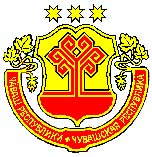 Администрация города КанашЧувашской  РеспубликиРАСПОРЯЖЕНИЕ04.12.2017  № 1156__г. Канаш